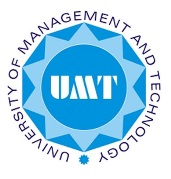            University of Management and Technology                                                                                  Sialkot Campus                                                               	    Outward Pass          									                            Date: ___________Employee Name: ________________________________               Designation: _______________________Official Visit:                  Personal Visit:                   Reason: _________________________________________________Time Out:	Time IN	Total TimeApproved By Immediate Supervisor: ____________________________ Signature of employee:   _________________________________Note: Please note that the gate outward pass will have to be submitted to the OHR before going out from the Campus._______________________________________________________________________________________________           University of Management and Technology                                                                                  Sialkot Campus                                                               	    Outward Pass          									                            Date: ___________Employee Name: ________________________________               Designation: _______________________Official Visit:                  Personal Visit:                   Reason: _________________________________________________Time Out:	Time IN	Total TimeApproved By Immediate Supervisor: ____________________________ Signature of employee:   _________________________________Note: Please note that the gate outward pass will have to be submitted to the OHR before going out from the Campus.